TájékoztatásKihelyezett ügyfélszolgálati időpontAz „AVAR AJKA” Nonprofit Kft. Devecser város ingatlanhasználói részére 2017. október 11-én 13:00 és 16:00 óra között a Művelődési házban, (8460 Devecser, Jókai utca 3.) kihelyezett ügyfélszolgálatot tart.A kihelyezett ügyfélszolgálat fogadási idejében lehetősége lesz ügyfeleinknek a hulladékgazdálkodási közszolgáltatással kapcsolatosan tájékoztatást kérni, szerződést kötni vagy módosítani, valamint házhoz menő lomtalanítást megrendelni, illetve házhoz menő szelektív gyűjtés rendszeréhez csatlakozni. A háztartásokban keletkező mindenfajta hulladék kezelésével, ártalmatlanítási lehetőségeivel kapcsolatosan szakszerű tanácsot adunk, hogy a különböző hulladékok környezetünk károsítása nélkül, a megfelelő helyre kerüljenek.Együtt többet tehetünk környezetünk megóvásáért!„AVAR AJKA” Nonprofit Kft.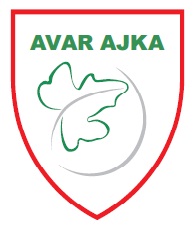 „AVAR AJKA” Nonprofit Kft.8400 Ajka, Szent István u. 1/a.Tel: 06-88/212-588    Mobil: 06-30/3119-188    Fax: 06-88/212-186E-mail: avarkft@avarajkakft.hu           Honlap: www.avarajkakft.huÜgyfélszolgálat telefonos elérhetősége: 06-88/748-038Ügyfélszolgálat ügyfélfogadási rendje: hétfő - kedd - csütörtök: 08:00 -14:00, szerda: 07:00 – 19:00, péntek: 08:00 – 12:00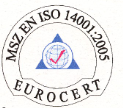 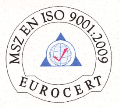 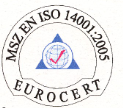 HULLADÉKSZÁLLITÁS ÉS KEZELÉS, PARKÉPITÉS-FENNTARTÁS, KÖZTISZTASÁGHULLADÉKSZÁLLITÁS ÉS KEZELÉS, PARKÉPITÉS-FENNTARTÁS, KÖZTISZTASÁGHULLADÉKSZÁLLITÁS ÉS KEZELÉS, PARKÉPITÉS-FENNTARTÁS, KÖZTISZTASÁG